            TOWN OF ELLENDALE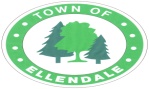  Regular Meeting of Ellendale Town CouncilMay 01, 2024-7:00 PM       Ellendale Fire Hall – 302 Main Street
AGENDACall to Order Pledge of Allegiance/Moment of Silence Roll Call  Approval of Agenda Approval of Previous MinutesTreasurer’s ReportPolice Chief’s Report Town Clerk's ReportCommittee Report(s)Community Outreach UpdatePolice Committee UpdatePresident’s ReportVisitor Recognition* *At this time, anyone wishing to address the town council may do so, start by announcing your full name. (Please note there is a two minute time limit and there is no rebuttal from council members or members of the public permitted.)           NOTE: Please complete a “Public Comment” to insure that we are able to follow up on your comments or concerns.                      OLD BUSINESS:Tax billing/split properties  (update) RESOLUTION APPROVAL/VOTECharter Review UpdateAnnexation Update Wilson Baker Property(s) – Route #113 and Route #16 RESOLUTION/ORDINANCE APPROVALReaffirmation and RESOLUTION / ORDINANCE APPROVAL of Six Green Lands, LLC, AnnexationUpdate of town service building (maintenance, police, town hall)Fee Review, including Impact FeeSecurity Camera UpdatePropane Tank Update Approval – Ingram VillageCommunity SupportResident Welcome PacketNEW BUSINESS:Forest Landing – Final Subdivision ApprovalNew Police VehicleAll Way Stop/Speed Bump and Pedestrian CrosswalkWillow StreetGladys StreetCORRESPONDENCE:DelDOT Coastal Corridors Study Update- Austin Gray, Planner IIIADJOURNMENT –Note: Pursuant to 29 Del.C. Section 10004(e)(2) Agenda items as listed may not be considered in sequence.  This Agenda is subject to include additional items, including Executive Sessions, or the deletion of items including Executive Sessions, which arise at the time of the meeting.NOTE: All items on the Council Meeting Agenda are subject to a potential vote.